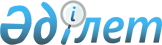 Об областном бюджете на 2017-2019 годыРешение Акмолинского областного маслихата от 12 декабря 2016 года № 6С-7-2. Зарегистрировано Департаментом юстиции Акмолинской области 27 декабря 2016 года № 5634.
      Примечание РЦПИ.

      В тексте документа сохранена пунктуация и орфография оригинала.

      В соответствии с пунктом 2 статьи 8 Бюджетного кодекса Республики Казахстан от 4 декабря 2008 года, подпунктом 1) пункта 1 статьи 6 Закона Республики Казахстан "О местном государственном управлении и самоуправлении в Республике Казахстан" от 23 января 2001 года Акмолинский областной маслихат РЕШИЛ:
      1. Утвердить областной бюджет на 2017-2019 годы, согласно приложениям 1, 2 и 3 соответственно, в том числе на 2017 год в следующих объемах:
      1) доходы – 183 104 168,9 тысяч тенге, в том числе:
      налоговые поступления – 18 834 335,5 тысяч тенге;
      неналоговые поступления – 961 178,8 тысяч тенге;
      поступления от продажи основного капитала – 10 249,1 тысяч тенге;
      поступления трансфертов – 163 298 405,5 тысяч тенге;
      2) затраты – 184 029 029,4 тысячи тенге;
      3) чистое бюджетное кредитование – 6 436 955,9 тысяч тенге, в том числе:
      бюджетные кредиты – 8 326 308,0 тысяч тенге;
      погашение бюджетных кредитов – 1 889 352,1 тысяча тенге;
      4) сальдо по операциям с финансовыми активами – 127 544,6 тысяч тенге, 
      в том числе:
      приобретение финансовых активов – 130 508,0 тысяч тенге;
      поступления от продажи финансовых активов государства – 2 963,4 тысяч тенге;
      5) дефицит (профицит) бюджета – -7 489 361,0 тысяча тенге;
      6) финансирование дефицита (использование профицита) бюджета –7 489 361,0 тысяча тенге.
      Сноска. Пункт 1 - в редакции решения Акмолинского областного маслихата от 22.11.2017 № 6С-16-2 (вводится в действие с 01.01.2017).

      2. Установить нормативы распределения доходов в областной бюджет, в бюджеты районов и городов Кокшетау и Степногорск в следующих размерах:

      1) по индивидуальному подоходному налогу с доходов, облагаемых у источника выплаты в областной бюджет – 100%;

      2) исключен решением Акмолинского областного маслихата от 29.03.2017 № 6С-9-5 (вводится в действие с 01.01.2017);

      3) по социальному налогу в бюджеты районов и городов Кокшетау и Степногорск –100%.

      Сноска. Пункт 2 с изменением, внесенным решением Акмолинского областного маслихата от 29.03.2017 № 6С-9-5 (вводится в действие с 01.01.2017).

      3. Учесть, что в областном бюджете на 2017 год предусмотрены бюджетные изъятия из бюджета города Кокшетау в сумме 6 688 023 тысячи тенге.

      4. Учесть в составе поступлений областного бюджета на 2017 год целевые трансферты и бюджетные кредиты из республиканского бюджета согласно приложению 4.

      Распределение указанных сумм целевых трансфертов и бюджетных кредитов определяется постановлением акимата области.

      5. Учесть, что в областном бюджете на 2017 год предусмотрены объемы субвенций, передаваемых из областного бюджета бюджетам районов (городов областного значения), в сумме 40 522 514 тысяч тенге, в том числе:

      Аккольскому 1 855 625 тысяч тенге;

      Аршалынскому 1 817 669 тысяч тенге;

      Астраханскому 1 914 721 тысяча тенге;

      Атбасарскому 2 118 529 тысяч тенге;

      Буландынскому 2 583 148 тысяч тенге;

      Бурабайскому 3 145 420 тысяч тенге;

      Егиндыкольскому 844 220 тысяч тенге;

      Енбекшильдерскому 1 713 222 тысячи тенге;

      Ерейментаускому 2 042 456 тысяч тенге;

      Есильскому 2 284 038 тысяч тенге;

      Жаксынскому 1 970 152 тысячи тенге;

      Жаркаинскому 1 904 243 тысячи тенге;

      Зерендинскому 2 444 997 тысяч тенге;

      Коргалжынскому 1 605 833 тысячи тенге;

      Сандыктаускому 1 701 076 тысяч тенге;

      Целиноградскому 6 702 252 тысячи тенге;

      Шортандинскому 1 929 289 тысяч тенге;

      городу Степногорск 1 945 624 тысячи тенге.

      6. Учесть, что в составе расходов областного бюджета на 2017 год предусмотрены целевые трансферты бюджетам районов (городов областного значения) согласно приложению 5. 

      Распределение указанных сумм целевых трансфертов определяется постановлением акимата области.

      7. Утвердить резерв местного исполнительного органа области на 2017 год в сумме 375 000 тысяч тенге.


      8. Установить лимит долга местного исполнительного органа области на 2017 год в размере 27 617 363,4 тысячи тенге.
      Сноска. Пункт 8 - в редакции решения Акмолинского областного маслихата от 29.09.2017 № 6С-15-2 (вводится в действие с 01.01.2017).

      9. Исключен решением Акмолинского областного маслихата от 29.05.2017 № 6С-11-2 (вводится в действие с 01.01.2017).

      10. Утвердить перечень областных бюджетных программ, не подлежащих секвестру в процессе исполнения областного бюджета на 2017 год, согласно приложению 6.

      11. Утвердить перечень районных бюджетных программ, не подлежащих секвестру в процессе исполнения районных бюджетов на 2017 год, согласно приложению 7.

      12. Настоящее решение вступает в силу со дня государственной регистрации в Департаменте юстиции Акмолинской области и вводится в действие с 1 января 2017 года.


      "СОГЛАСОВАНО"
      12.12.2016
      12.12.2016 Областной бюджет на 2017 год
      Сноска. Приложение 1 - в редакции решения Акмолинского областного маслихата от 22.11.2017 № 6С-16-2 (вводится в действие с 01.01.2017). Областной бюджет на 2018 год
      Сноска. Приложение 2 - в редакции решения Акмолинского областного маслихата от 29.09.2017 № 6С-15-2 (вводится в действие с 01.01.2017). Областной бюджет на 2019 год
      Сноска. Приложение 3 - в редакции решения Акмолинского областного маслихата от 29.05.2017 № 6С-11-2 (вводится в действие с 01.01.2017). Целевые трансферты и бюджетные кредиты из республиканского бюджета на 2017 год
      Сноска. Приложение 4 - в редакции решения Акмолинского областного маслихата от 22.11.2017 № 6С-16-2 (вводится в действие с 01.01.2017). Целевые трансферты из областного бюджета бюджетам районов (городов областного значения) на 2017 год
      Сноска. Приложение 5 - в редакции решения Акмолинского областного маслихата от 22.11.2017 № 6С-16-2 (вводится в действие с 01.01.2017). Перечень областных бюджетных программ, не подлежащих секвестру в процессе исполнения областного бюджета на 2017 год Перечень районных бюджетных программ, не подлежащих секвестру в процессе исполнения районных бюджетов на 2017 год
					© 2012. РГП на ПХВ «Институт законодательства и правовой информации Республики Казахстан» Министерства юстиции Республики Казахстан
				
      Председатель сессии
Акмолинского областного
маслихата

А.Тайшытаев

      Секретарь Акмолинского
областного маслихата

Д.Нурмулдин

      Аким Акмолинской области

С.Кулагин

      Руководитель государственного
учреждения "Управление экономики
и бюджетного планирования
Акмолинской области"

Б.Малгаждаров
Приложение 1
к решению Акмолинского
областного маслихата
от 12 декабря 2016 года
№ 6С-7-2
Категория
Категория
Категория
Категория
Сумма, тысяч тенге
Класс
Класс
Класс
Сумма, тысяч тенге
Подкласс
Подкласс
Сумма, тысяч тенге
Наименование
Сумма, тысяч тенге
1
2
3
4
5
I. ДОХОДЫ
183 104 168,9
1
Налоговые поступления
18 834 335,5
01
Подоходный налог
16 983 512,5
2
Индивидуальный подоходный налог
16 983 512,5
05
Внутренние налоги на товары, работы и услуги
1 850 823,0
3
Поступления за использование природных и других ресурсов
1 850 823,0
2
Неналоговые поступления
961 178,8
01
Доходы от государственной собственности
89 602,8
1
Поступления части чистого дохода государственных предприятий
5 495,4
5
Доходы от аренды имущества, находящегося в государственной собственности
61 184,0
6
Вознаграждения за размещение бюджетных средств на банковских счетах
2 600,0
7
Вознаграждения по кредитам, выданным из государственного бюджета
20 323,4
02
Поступления от реализации товаров (работ, услуг) государственными учреждениями, финансируемыми из государственного бюджета
141,6
1
Поступления от реализации товаров (работ, услуг) государственными учреждениями, финансируемыми из государственного бюджета
141,6
04
Штрафы, пени, санкции, взыскания, налагаемые государственными учреждениями, финансируемыми из государственного бюджета, а также содержащимися и финансируемыми из бюджета (сметы расходов) Национального Банка Республики Казахстан
590 492,7
1
Штрафы, пени, санкции, взыскания, налагаемые государственными учреждениями, финансируемыми из государственного бюджета, а также содержащимися и финансируемыми из бюджета (сметы расходов) Национального Банка Республики Казахстан, за исключением поступлений от организаций нефтяного сектора
590 492,7
06
Прочие неналоговые поступления 
280 941,7
1
Прочие неналоговые поступления 
280 941,7
3
Поступления от продажи основного капитала
10 249,1
01
Продажа государственного имущества, закрепленного за государственными учреждениями
10 249,1
1
Продажа государственного имущества, закрепленного за государственными учреждениями
10 249,1
4
Поступления трансфертов
163 298 405,5
01
Трансферты из нижестоящих органов государственного управления
7 420 787,5
2
Трансферты из районных (городских) бюджетов
7 420 787,5
02
Трансферты из вышестоящих органов государственного управления
155 877 618,0
1
Трансферты из республиканского бюджета
155 877 618,0
Функциональная группа
Функциональная группа
Функциональная группа
Функциональная группа
Сумма
Администратор бюджетных программ
Администратор бюджетных программ
Администратор бюджетных программ
Сумма
Программа
Программа
Сумма
Наименование
Сумма
1
2
3
4
5
II. ЗАТРАТЫ
184 029 029,4
01
Государственные услуги общего характера
2 501 592,8
110
Аппарат маслихата области
57 063,5
001
Услуги по обеспечению деятельности маслихата области
57 063,5
120
Аппарат акима области
1 282 449,2
001
Услуги по обеспечению деятельности акима области
890 749,5
004
Капитальные расходы государственного органа
172 529,6
007
Капитальные расходы подведомственных государственных учреждений и организаций
101 608,7
009
Обеспечение и проведение выборов акимов городов районного значения, сел, поселков, сельских округов
6 308,0
013
Обеспечение деятельности Ассамблеи народа Казахстана области
87 088,4
113
Целевые текущие трансферты из местных бюджетов
24 165,0
257
Управление финансов области
98 500,2
001
Услуги по реализации государственной политики в области исполнения местного бюджета и управления коммунальной собственностью
98 178,7
013
Капитальные расходы государственного органа 
321,5
258
Управление экономики и бюджетного планирования области
144 648,5
001
Услуги по реализации государственной политики в области формирования и развития экономической политики, системы государственного планирования
124 368,1
005
Капитальные расходы государственного органа 
20 280,4
265
Управление предпринимательства и промышленности области
117 598,4
001
Услуги по реализации государственной политики на местном уровне в области развития предпринимательства и промышленности
100 876,6
002
Капитальные расходы государственного органа
16 721,8
269
Управление по делам религий области
99 721,1
001
Услуги по реализации государственной политики в сфере религиозной деятельности на местном уровне
29 378,8
003
Капитальные расходы государственного органа
120,0
005
Изучение и анализ религиозной ситуации в регионе
70 222,3
271
Управление строительства области
414 703,0
061
Развитие объектов государственных органов
414 703,0
282
Ревизионная комиссия области
212 463,5
001
Услуги по обеспечению деятельности ревизионной комиссии области
185 628,9
003
Капитальные расходы государственного органа
26 834,6
733
Управление по государственным закупкам и коммунальной собственности области
74 445,4
001
Услуги по реализации государственной политики в области управления государственных активов и закупок на местном уровне
49 808,8
003
Капитальные расходы государственного органа
22 977,1
004
Приватизация, управление коммунальным имуществом, постприватизационная деятельность и регулирование споров, связанных с этим
1 659,5
02
Оборона
508 115,6
120
Аппарат акима области
300 716,5
1
2
3
4
5
010
Мероприятия в рамках исполнения всеобщей воинской обязанности
45 316,8
011
Подготовка территориальной обороны и территориальная оборона областного масштаба
104 297,4
012
Мобилизационная подготовка и мобилизация областного масштаба
151 102,3
287
Территориальный орган, уполномоченных органов в области чрезвычайных ситуаций природного и техногенного характера, гражданской обороны, финансируемый из областного бюджета
207 399,1
002
Капитальные расходы территориального органа и подведомственных государственных учреждений
145 208,0
004
Предупреждение и ликвидация чрезвычайных ситуаций областного масштаба
62 191,1
03
Общественный порядок, безопасность, правовая, судебная, уголовно-исполнительная деятельность
9 220 249,9
252
Исполнительный орган внутренних дел, финансируемый из областного бюджета
6 980 860,6
001
Услуги по реализации государственной политики в области обеспечения охраны общественного порядка и безопасности на территории области
5 249 249,6
003
Поощрение граждан, участвующих в охране общественного порядка
4 942,0
006
Капитальные расходы государственного органа
1 508 041,1
013
Услуги по размещению лиц, не имеющих определенного места жительства и документов
37 063,1
014
Организация содержания лиц, арестованных в административном порядке
19 612,5
015
Организация содержания служебных животных
34 183,3
025
Обеспечение охраны общественного порядка во время проведения мероприятий международного значения
127 769,0
271
Управление строительства области
2 239 389,3
053
Строительство объектов общественного порядка и безопасности
2 239 389,3
04
Образование
17 503 450,2
253
Управление здравоохранения области
257 479,0
003
Повышение квалификации и переподготовка кадров
10 200,0
043
Подготовка специалистов в организациях технического и профессионального, послесреднего образования
247 279,0
261
Управление образования области
12 357 805,9
001
Услуги по реализации государственной политики на местном уровне в области образования
110 704,0
003
Общеобразовательное обучение по специальным образовательным учебным программам
968 466,6
004
Информатизация системы образования в областных государственных учреждениях образования
82 183,0
005
Приобретение и доставка учебников, учебно-методических комплексов для областных государственных учреждений образования
74 130,0
006
Общеобразовательное обучение одаренных детей в специализированных организациях образования
703 596,8
007
Проведение школьных олимпиад, внешкольных мероприятий и конкурсов областного масштаба
216 838,4
011
Обследование психического здоровья детей и подростков и оказание психолого-медико-педагогической консультативной помощи населению
272 568,7
013
Капитальные расходы государственного органа
11 523,0
024
Подготовка специалистов в организациях технического и профессионального образования
7 475 995,4
029
Методическая работа
85 748,3
052
Повышение квалификации, подготовка и переподготовка кадров в рамках Программы развития продуктивной занятости и массового предпринимательства
332 784,4
056
Целевые текущие трансферты бюджетам районов (городов областного значения) на доплату учителям, прошедшим стажировку по языковым курсам и на доплату учителям за замещение на период обучения основного сотрудника
102 319,0
057
Подготовка специалистов с высшим, послевузовским образованием и оказание социальной поддержки обучающимся
14 776,8
1
2
3
4
5
067
Капитальные расходы подведомственных государственных учреждений и организаций
162 015,5
113
Целевые текущие трансферты из местных бюджетов
1 744 156,0
271
Управление строительства области
3 655 895,0
079
Целевые трансферты на развитие бюджетам районов (городов областного значения) на строительство и реконструкцию объектов начального, основного среднего и общего среднего образования
3 510 394,0
099
Строительство и реконструкция объектов технического, профессионального и послесреднего образования
145 501,0
285
Управление физической культуры и спорта области
1 232 270,3
006
Дополнительное образование для детей и юношества по спорту
927 472,8
007
Общеобразовательное обучение одаренных в спорте детей в специализированных организациях образования
304 797,5
05
Здравоохранение
14 964 860,8
253
Управление здравоохранения области
14 814 466,0
001
Услуги по реализации государственной политики на местном уровне в области здравоохранения
255 172,6
004
Оказание стационарной и стационарозамещающей медицинской помощи субъектами здравоохранения по направлению специалистов первичной медико-санитарной помощи и медицинских организаций, за исключением оказываемой за счет средств республиканского бюджета
395 844,0
005
Производство крови, ее компонентов и препаратов для местных организаций здравоохранения 
636 486,4
006
Услуги по охране материнства и детства
107 819,5
007
Пропаганда здорового образа жизни
82 185,0
008
Реализация мероприятий по профилактике и борьбе со СПИД в Республике Казахстан
317 986,0
009
Оказание медицинской помощи лицам, страдающим туберкулезом, инфекционными заболеваниями, психическими расстройствами и расстройствами поведения, в том числе связанные с употреблением психоактивных веществ
3 918 642,6
011
Оказание скорой медицинской помощи и санитарная авиация, за исключением оказываемой за счет средств республиканского бюджета
1 405 290,0
013
Проведение патологоанатомического вскрытия
15 032,0
014
Обеспечение лекарственными средствами и специализированными продуктами детского и лечебного питания отдельных категорий населения на амбулаторном уровне
1 646 803,1
016
Обеспечение граждан бесплатным или льготным проездом за пределы населенного пункта на лечение
3 668,5
018
Информационно-аналитические услуги в области здравоохранения
21 859,5
019
Обеспечение больных туберкулезом противотуберкулезными препаратами 
295 658,0
020
Обеспечение больных диабетом противодиабетическими препаратами
425 420,0
021
Обеспечение онкогематологических больных химиопрепаратами
220 511,0
022
Обеспечение лекарственными средствами больных с хронической почечной недостаточностью, аутоиммунными, орфанными заболеваниями, иммунодефицитными состояниями, а также больных после трансплантации органов
474 712,0
026
Обеспечение факторами свертывания крови больных гемофилией
594 268,0
027
Централизованный закуп и хранение вакцин и других медицинских иммунобиологических препаратов для проведения иммунопрофилактики населения
1 096 460,0
029
Областные базы спецмедснабжения
81 327,2
030
Капитальные расходы государственных органов здравоохранения 
455,5
033
Капитальные расходы медицинских организаций здравоохранения
2 642 985,9
1
2
3
4
5
036
Обеспечение тромболитическими препаратами больных с острым инфарктом миокарда
23 012,0
037
Погашение кредиторской задолженности по обязательствам организаций здравоохранения за счет средств местного бюджета 
3 901,7
038
Проведение скрининговых исследований в рамках гарантированного объема бесплатной медицинской помощи
119 714,0
039
Оказание амбулаторно-поликлинических услуг и медицинских услуг субъектами сельского здравоохранения, за исключением оказываемой за счет средств республиканского бюджета, и оказание услуг Call-центрами
29 251,5
271
Управление строительства области
150 394,8
038
Строительство и реконструкция объектов здравоохранения
150 394,8
06
Социальная помощь и социальное обеспечение
5 779 430,2
256
Управление координации занятости и социальных программ области
4 469 640,4
001
Услуги по реализации государственной политики на местном уровне в области обеспечения занятости и реализации социальных программ для населения
260 726,5
002
Предоставление специальных социальных услуг для престарелых и инвалидов в медико-социальных учреждениях (организациях) общего типа, в центрах оказания специальных социальных услуг, в центрах социального обслуживания
651 009,5
003
Социальная поддержка инвалидов
290 467,6
007
Капитальные расходы государственного органа 
16 731,0
013
Предоставление специальных социальных услуг для инвалидов с психоневрологическими заболеваниями, в психоневрологических медико-социальных учреждениях (организациях), в центрах оказания специальных социальных услуг, в центрах социального обслуживания
1 107 696,3
014
Предоставление специальных социальных услуг для престарелых, инвалидов, в том числе детей-инвалидов, в реабилитационных центрах
8 784,5
015
Предоставление специальных социальных услуг для детей-инвалидов с психоневрологическими патологиями в детских психоневрологических медико-социальных учреждениях (организациях), в центрах оказания специальных социальных услуг, в центрах социального обслуживания
215 752,6
019
Реализация текущих мероприятий, направленных на развитие рынка труда, в рамках Программы развития продуктивной занятости и массового предпринимательства 
3 107,0
037
Целевые текущие трансферты бюджетам районов (городов областного значения) на реализацию мероприятий, направленных на развитие рынка труда, в рамках Программы развития продуктивной занятости и массового предпринимательства 
683 325,5
044
Реализация миграционных мероприятий на местном уровне
2 479,9
045
Целевые текущие трансферты бюджетам районов (городов областного значения) на реализацию Плана мероприятий по обеспечению прав и улучшению качества жизни инвалидов в Республике Казахстан на 2012 – 2018 годы
239 480,0
046
Реализация Плана мероприятий по обеспечению прав и улучшению качества жизни инвалидов в Республике Казахстан на 2012 – 2018 годы
2 286,0
047
Целевые текущие трансферты бюджетам районов (городов областного значения) на внедрение обусловленной денежной помощи по проекту "Өрлеу"
149 937,0
053
Услуги по замене и настройке речевых процессоров к кохлеарным имплантам
21 701,0
054
Целевые текущие трансферты бюджетам районов (городов областного значения) на размещение государственного социального заказа в неправительственных организациях
88 007,0
067
Капитальные расходы подведомственных государственных учреждений и организаций
477 032,4
113
Целевые текущие трансферты из местных бюджетов
251 116,6
261
Управление образования области
1 076 035,5
1
2
3
4
5
015
Социальное обеспечение сирот, детей, оставшихся без попечения родителей
1 025 314,5
037
Социальная реабилитация
50 721,0
263
Управление внутренней политики области
25 030,0
077
Реализация Плана мероприятий по обеспечению прав и улучшению качества жизни инвалидов в Республике Казахстан на 2012 – 2018 годы
25 030,0
268
Управление пассажирского транспорта и автомобильных дорог области
1 273,0
045
Целевые текущие трансферты бюджетам районов (городов областного значения) на реализацию Плана мероприятий по обеспечению прав и улучшению качества жизни инвалидов в Республике Казахстан на 2012 – 2018 годы
1 273,0
270
Управление по инспекции труда области
109 190,4
001
Услуги по реализации государственной политики в области регулирования трудовых отношений на местном уровне
99 147,4
003
Капитальные расходы государственного органа
10 043,0
271
Управление строительства области
98 260,9
039
Строительство и реконструкция объектов социального обеспечения
98 260,9
07
Жилищно-коммунальное хозяйство
21 869 390,8
251
Управление земельных отношений области
1 542,0
011
Целевые текущие трансферты бюджетам районов (городов областного значения) на изъятие земельных участков для государственных нужд
1 542,0
253
Управление здравоохранения области
221 263,3
047
Ремонт объектов городов и сельских населенных пунктов в рамках Программы развития продуктивной занятости и массового предпринимательства
221 263,3
256
Управление координации занятости и социальных программ области
316 710,4
043
Ремонт объектов городов и сельских населенных пунктов в рамках Программы развития продуктивной занятости и массового предпринимательства
316 710,4
271
Управление строительства области
8 752 159,1
014
Целевые трансферты на развитие бюджетам районов (городов областного значения) на проектирование и (или) строительство, реконструкцию жилья коммунального жилищного фонда
2 447 902,5
027
Целевые трансферты на развитие бюджетам районов (городов областного значения) на проектирование, развитие и (или) обустройство инженерно-коммуникационной инфраструктуры
1 703 572,9
058
Целевые трансферты на развитие бюджетам районов (городов областного значения) на развитие системы водоснабжения и водоотведения в сельских населенных пунктах
4 600 683,7
279
Управление энергетики и жилищно-коммунального хозяйства области
12 577 716,0
001
Услуги по реализации государственной политики на местном уровне в области энергетики и жилищно-коммунального хозяйства
56 706,8
005
Капитальные расходы государственного органа 
12 178,0
010
Целевые трансферты на развитие бюджетам районов (городов областного значения) на развитие системы водоснабжения и водоотведения
2 438 544,5
026
Проведение энергетического аудита многоквартирных жилых домов
670,5
032
Субсидирование стоимости услуг по подаче питьевой воды из особо важных групповых и локальных систем водоснабжения, являющихся безальтернативными источниками питьевого водоснабжения
1 085 181,0
113
Целевые текущие трансферты из местных бюджетов
7 716 854,3
114
Целевые трансферты на развитие из местных бюджетов
1 267 580,9
08
Культура, спорт, туризм и информационное пространство
7 400 921,3
259
Управление архивов и документации области
383 883,6
001
Услуги по реализации государственной политики на местном уровне по управлению архивным делом
25 395,2
002
Обеспечение сохранности архивного фонда
299 239,3
032
Капитальные расходы подведомственных государственных учреждений и организаций
59 249,1
1
2
3
4
5
262
Управление культуры области
1 397 638,2
001
Услуги по реализации государственной политики на местном уровне в области культуры
50 882,6
003
Поддержка культурно-досуговой работы
283 192,4
005
Обеспечение сохранности историко-культурного наследия и доступа к ним
253 088,3
007
Поддержка театрального и музыкального искусства
596 011,5
008
Обеспечение функционирования областных библиотек
103 122,4
011
Капитальные расходы государственного органа 
10 570,0
032
Капитальные расходы подведомственных государственных учреждений и организаций
51 662,1
113
Целевые текущие трансферты из местных бюджетов
49 108,9
263
Управление внутренней политики области
657 792,0
001
Услуги по реализации государственной внутренней политики на местном уровне
225 425,8
005
Капитальные расходы государственного органа 
240,0
007
Услуги по проведению государственной информационной политики
432 126,2
264
Управление по развитию языков области
89 123,1
001
Услуги по реализации государственной политики на местном уровне в области развития языков
33 355,0
002
Развитие государственного языка и других языков народа Казахстана
45 105,6
003
Капитальные расходы государственного органа 
7 630,0
032
Капитальные расходы подведомственных государственных учреждений и организаций
3 032,5
271
Управление строительства области
50,0
017
Развитие объектов спорта
50,0
283
Управление по вопросам молодежной политики области
312 360,5
001
Услуги по реализации молодежной политики на местном уровне
55 998,0
003
Капитальные расходы государственного органа
11 888,0
005
Реализация мероприятий в сфере молодежной политики
244 010,6
032
Капитальные расходы подведомственных государственных учреждений и организаций
463,9
284
Управление туризма области
62 698,9
001
Услуги по реализации государственной политики на местном уровне в сфере туризма
28 057,8
003
Капитальные расходы государственного органа
420,0
004
Регулирование туристической деятельности
31 395,6
032
Капитальные расходы подведомственных государственных учреждений и организаций
2 825,5
285
Управление физической культуры и спорта области
4 497 375,0
001
Услуги по реализации государственной политики на местном уровне в сфере физической культуры и спорта
54 905,7
002
Проведение спортивных соревнований на областном уровне
49 749,5
003
Подготовка и участие членов областных сборных команд по различным видам спорта на республиканских и международных спортивных соревнованиях
4 175 599,8
005
Капитальные расходы государственного органа
10 403,1
032
Капитальные расходы подведомственных государственных учреждений и организаций
106 786,0
113
Целевые текущие трансферты из местных бюджетов
99 930,9
09
Топливно-энергетический комплекс и недропользование
3 159 781,4
271
Управление строительства области
849 094,3
019
Целевые трансферты на развитие бюджетам районов (городов областного значения) на развитие теплоэнергетической системы
275 690,3
092
Организация и проведение поисково-разведочных работ на подземные воды для хозяйственно-питьевого водоснабжения населенных пунктов
573 404,0
279
Управление энергетики и жилищно-коммунального хозяйства области
2 310 687,1
1
2
3
4
5
011
Целевые трансферты на развитие бюджетам районов (городов областного значения) на развитие теплоэнергетической системы
2 310 687,1
10
Сельское, водное, лесное, рыбное хозяйство, особо охраняемые природные территории, охрана окружающей среды и животного мира, земельные отношения
40 845 908,3
251
Управление земельных отношений области
64 651,3
001
Услуги по реализации государственной политики в области регулирования земельных отношений на территории области
47 258,3
010
Капитальные расходы государственного органа 
17 393,0
254
Управление природных ресурсов и регулирования природопользования области
1 422 723,6
001
Услуги по реализации государственной политики в сфере охраны окружающей среды на местном уровне
75 243,2
005
Охрана, защита, воспроизводство лесов и лесоразведение
765 417,9
006
Охрана животного мира
33 060,0
008
Мероприятия по охране окружающей среды
361 495,5
009
Создание лесонасаждений вдоль автомобильной дороги "Астана-Щучинск" на участках "Шортанды-Щучинск"
86 008,0
013
Капитальные расходы государственного органа 
13 993,0
032
Капитальные расходы подведомственных государственных учреждений и организаций
87 506,0
255
Управление сельского хозяйства области
38 298 301,6
001
Услуги по реализации государственной политики на местном уровне в сфере сельского хозяйства
136 254,3
002
Поддержка семеноводства
302 717,2
003
Капитальные расходы государственного органа
10 530,7
018
Обезвреживание пестицидов (ядохимикатов)
1 402,6
020
Субсидирование повышения урожайности и качества продукции растениеводства, удешевление стоимости горюче-смазочных материалов и других товарно-материальных ценностей, необходимых для проведения весенне-полевых и уборочных работ, путем субсидирования производства приоритетных культур
250 361,3
029
Мероприятия по борьбе с вредными организмами сельскохозяйственных культур
156 306,2
041
Удешевление сельхозтоваропроизводителям стоимости гербицидов, биоагентов (энтомофагов) и биопрепаратов, предназначенных для обработки сельскохозяйственных культур в целях защиты растений
7 950 977,8
045
Определение сортовых и посевных качеств семенного и посадочного материала
109 240,0
046
Государственный учет и регистрация тракторов, прицепов к ним, самоходных сельскохозяйственных, мелиоративных и дорожно-строительных машин и механизмов
8 119,0
047
Субсидирование стоимости удобрений (за исключением органических)
2 174 342,2
048
Возделывание сельскохозяйственных культур в защищенном грунте
31 225,5
050
Возмещение части расходов, понесенных субъектом агропромышленного комплекса, при инвестиционных вложениях
13 370 032,0
053
Субсидирование развития племенного животноводства, повышение продуктивности и качества продукции животноводства
5 261 075,0
054
Субсидирование заготовительным организациям в сфере агропромышленного комплекса суммы налога на добавленную стоимость, уплаченного в бюджет, в пределах исчисленного налога на добавленную стоимость
59 169,0
055
Субсидирование процентной ставки по кредитным и лизинговым обязательствам в рамках направления по финансовому оздоровлению субъектов агропромышленного комплекса
5 774 084,0
056
Субсидирование ставок вознаграждения при кредитовании, а также лизинге на приобретение сельскохозяйственных животных, техники и технологического оборудования
2 498 461,0
057
Субсидирование затрат перерабатывающих предприятий на закуп сельскохозяйственной продукции для производства продуктов ее глубокой переработки в сфере животноводства
163 827,0
1
2
3
4
5
060
Частичное гарантирование по микрокредитам в рамках Программы развития продуктивной занятости и массового предпринимательства
28 176,8
061
Субсидирование операционных затрат микрофинансовых организаций в рамках Программы развития продуктивной занятости и массового предпринимательства
12 000,0
719
Управление ветеринарии области
1 008 755,9
001
Услуги по реализации государственной политики на местном уровне в сфере ветеринарии
65 613,4
003
Капитальные расходы государственного органа
240,0
028
Услуги по транспортировке ветеринарных препаратов до пункта временного хранения
1 848,0
113
Целевые текущие трансферты из местных бюджетов
941 054,5
725
Управление по контролю за использованием и охраной земель области
51 475,9
001
Услуги по реализации государственной политики на местном уровне в сфере контроля за использованием и охраной земель
51 405,9
003
Капитальные расходы государственного органа
70,0
11
Промышленность, архитектурная, градостроительная и строительная деятельность
1 626 538,8
271
Управление строительства области
1 533 932,2
001
Услуги по реализации государственной политики на местном уровне в области строительства
64 615,8
005
Капитальные расходы государственного органа 
1 794,0
113
Целевые текущие трансферты из местных бюджетов
164 344,0
114
Целевые трансферты на развитие из местных бюджетов
1 303 178,4
272
Управление архитектуры и градостроительства области
51 679,8
001
Услуги по реализации государственной политики в области архитектуры и градостроительства на местном уровне
33 719,0
004
Капитальные расходы государственного органа 
277,8
113
Целевые текущие трансферты из местных бюджетов
17 683,0
724
Управление государственного архитектурно-строительного контроля области
40 926,8
001
Услуги по реализации государственной политики на местном уровне в сфере государственного архитектурно-строительного контроля
40 806,8
003
Капитальные расходы государственного органа
120,0
12
Транспорт и коммуникации
12 344 135,4
268
Управление пассажирского транспорта и автомобильных дорог области
12 344 135,4
001
Услуги по реализации государственной политики на местном уровне в области транспорта и коммуникаций
52 805,3
002
Развитие транспортной инфраструктуры
902 938,9
003
Обеспечение функционирования автомобильных дорог
884 791,0
007
Целевые трансферты на развитие бюджетам районов (городов областного значения) на развитие транспортной инфраструктуры
1 794 405,3
011
Капитальные расходы государственного органа 
10 980,0
025
Капитальный и средний ремонт автомобильных дорог областного значения и улиц населенных пунктов
1 719 088,4
027
Целевые текущие трансферты бюджетам районов (городов областного значения) на финансирование приоритетных проектов транспортной инфраструктуры
3 221 390,0
028
Реализация приоритетных проектов транспортной инфраструктуры
778 740,0
113
Целевые текущие трансферты из местных бюджетов
2 978 996,5
13
Прочие
4 500 508,8
253
Управление здравоохранения области
926 502,0
096
Выполнение государственных обязательств по проектам государственно-частного партнерства
926 502,0
257
Управление финансов области
213 825,7
012
Резерв местного исполнительного органа области
213 825,7
258
Управление экономики и бюджетного планирования области
55 138,1
1
2
3
4
5
003
Разработка или корректировка, а также проведение необходимых экспертиз технико-экономических обоснований местных бюджетных инвестиционных проектов и конкурсных документаций проектов государственно-частного партнерства, концессионных проектов, консультативное сопровождение проектов государственно-частного партнерства и концессионных проектов
55 138,1
265
Управление предпринимательства и промышленности области
1 542 460,5
004
Поддержка частного предпринимательства в рамках Единой программы поддержки и развития бизнеса "Дорожная карта бизнеса 2020"
40 000,0
014
Субсидирование процентной ставки по кредитам в рамках Единой программы поддержки и развития бизнеса "Дорожная карта бизнеса 2020"
1 297 013,0
015
Частичное гарантирование кредитов малому и среднему бизнесу в рамках Единой программы поддержки и развития бизнеса "Дорожная карта бизнеса 2020"
170 000,0
027
Частичное гарантирование по микрокредитам в рамках Программы развития продуктивной занятости и массового предпринимательства
35 447,5
271
Управление строительства области
1 071 877,7
051
Развитие индустриальной инфраструктуры в рамках Единой программы поддержки и развития бизнеса "Дорожная карта бизнеса 2020"
1 071 877,7
279
Управление энергетики и жилищно-коммунального хозяйства области
690 704,8
024
Развитие индустриальной инфраструктуры в рамках Единой программы поддержки и развития бизнеса "Дорожная карта бизнеса 2020"
690 704,8
14
Обслуживание долга
5 364,2
257
Управление финансов области
5 364,2
004
Обслуживание долга местных исполнительных органов 
2 196,2
016
Обслуживание долга местных исполнительных органов по выплате вознаграждений и иных платежей по займам из республиканского бюджета
3 168,0
15
Трансферты
41 798 780,9
257
Управление финансов области
41 798 780,9
007
Субвенции
40 522 514,0
011
Возврат неиспользованных (недоиспользованных) целевых трансфертов
532 937,9
017
Возврат, использованных не по целевому назначению целевых трансфертов
18 186,7
024
Целевые текущие трансферты из нижестоящего бюджета на компенсацию потерь вышестоящего бюджета в связи с изменением законодательства
246 014,0
053
Возврат сумм неиспользованных (недоиспользованных) целевых трансфертов, выделенных из республиканского бюджета за счет целевого трансферта из Национального фонда Республики Казахстан
479 128,3
III. Чистое бюджетное кредитование
6 436 955,9
Бюджетные кредиты
8 326 308,0
06
Социальная помощь и социальное обеспечение
413 557,0
265
Управление предпринимательства и промышленности области
413 557,0
009
Предоставление бюджетных кредитов для содействия развитию предпринимательства в рамках Программы развития продуктивной занятости и массового предпринимательства
413 557,0
07
Жилищно-коммунальное хозяйство
4 654 813,0
271
Управление строительства области
410 198,0
009
Кредитование бюджетов районов (городов областного значения) на проектирование и (или) строительство жилья
410 198,0
279
Управление энергетики и жилищно-коммунального хозяйства области
4 244 615,0
046
Кредитование бюджетов районов (городов областного значения) на реконструкцию и строительство систем тепло-, водоснабжения и водоотведения
4 244 615,0
10
Сельское, водное, лесное, рыбное хозяйство, особо охраняемые природные территории, охрана окружающей среды и животного мира, земельные отношения
3 080 699,0
255
Управление сельского хозяйства области
2 012 000,0
1
2
3
4
5
037
Предоставление бюджетных кредитов для содействия развитию предпринимательства в рамках Программы развития продуктивной занятости и массового предпринимательства
2 012 000,0
258
Управление экономики и бюджетного планирования области
1 068 699,0
007
Бюджетные кредиты местным исполнительным органам для реализации мер социальной поддержки специалистов
1 068 699,0
13
Прочие
177 239,0
265
Управление предпринимательства и промышленности области
177 239,0
069
Кредитование на содействие развитию предпринимательства в областных центрах и моногородах
177 239,0
Погашение бюджетных кредитов
1 889 352,1
5
Погашение бюджетных кредитов
1 889 352,1
01
Погашение бюджетных кредитов
1 889 352,1
1
Погашение бюджетных кредитов, выданных из государственного бюджета
1 882 797,0
2
Возврат сумм бюджетных кредитов
6 555,1
IV. Сальдо по операциям с финансовыми активами 
127 544,6
Приобретение финансовых активов
130 508,0
13
Прочие
130 508,0
263
Управление внутренней политики области
4 990,0
065
Формирование или увеличение уставного капитала юридических лиц
4 990,0
265
Управление предпринимательства и промышленности области
125 518,0
065
Формирование или увеличение уставного капитала юридических лиц
125 518,0
Поступления от продажи финансовых активов государства
2 963,4
6
Поступления от продажи финансовых активов государства
2 963,4
01
Поступления от продажи финансовых активов государства
2 963,4
1
Поступления от продажи финансовых активов внутри страны
2 963,4
V. Дефицит (профицит) бюджета 
-7 489 361,0
VI. Финансирование дефицита
(использование профицита) бюджета
7 489 361,0Приложение 2
к решению Акмолинского
областного маслихата
от 12 декабря 2016 года
№ 6С-7-2
Категория
Категория
Категория
Категория
Сумма, тысяч тенге
Класс
Класс
Класс
Сумма, тысяч тенге
Подкласс
Подкласс
Сумма, тысяч тенге
Наименование
Сумма, тысяч тенге
1
2
3
4
5
I. ДОХОДЫ
141 076 345,0
1
Налоговые поступления
19 200 757,0
01
Подоходный налог
17 181 593,0
2
Индивидуальный подоходный налог
17 181 593,0
05
Внутренние налоги на товары, работы и услуги
2 019 164,0
3
Поступления за использование природных и других ресурсов
2 019 164,0
2
Неналоговые поступления
1 030 102,0
01
Доходы от государственной собственности
29 438,0
1
Поступления части чистого дохода государственных предприятий
2 200,0
5
Доходы от аренды имущества, находящегося в государственной собственности
17 855,0
6
Вознаграждения за размещение бюджетных средств на банковских счетах
1 500,0
7
Вознаграждения по кредитам, выданным из государственного бюджета
7 883,0
02
Поступления от реализации товаров (работ, услуг) государственными учреждениями, финансируемыми из государственного бюджета
242,0
1
Поступления от реализации товаров (работ, услуг) государственными учреждениями, финансируемыми из государственного бюджета
242,0
03
Поступления денег от проведения государственных закупок, организуемых государственными учреждениями, финансируемыми из государственного бюджета
1 414,0
1
Поступления денег от проведения государственных закупок, организуемых государственными учреждениями, финансируемыми из государственного бюджета
1 414,0
04
Штрафы, пени, санкции, взыскания, налагаемые государственными учреждениями, финансируемыми из государственного бюджета, а также содержащимися и финансируемыми из бюджета (сметы расходов) Национального Банка Республики Казахстан
601 806,0
1
Штрафы, пени, санкции, взыскания, налагаемые государственными учреждениями, финансируемыми из государственного бюджета, а также содержащимися и финансируемыми из бюджета (сметы расходов) Национального Банка Республики Казахстан, за исключением поступлений от организаций нефтяного сектора
601 806,0
06
Прочие неналоговые поступления
397 202,0
1
Прочие неналоговые поступления
397 202,0
4
Поступления трансфертов
120 845 486,0
01
Трансферты из нижестоящих органов государственного управления
6 728 445,0
2
Трансферты из районных (городских) бюджетов
6 728 445,0
02
Трансферты из вышестоящих органов государственного управления
114 117 041,0
1
Трансферты из республиканского бюджета
114 117 041,0
Функциональная группа
Функциональная группа
Функциональная группа
Функциональная группа
Сумма
Администратор бюджетных программ
Администратор бюджетных программ
Администратор бюджетных программ
Сумма
Программа
Программа
Сумма
Наименование
Сумма
1
2
3
4
5
II. ЗАТРАТЫ
141 101 429,0
01
Государственные услуги общего характера
1 914 484,0
110
Аппарат маслихата области
61 381,0
001
Услуги по обеспечению деятельности маслихата области
61 381,0
120
Аппарат акима области
1 066 704,0
001
Услуги по обеспечению деятельности акима области
992 976,0
013
Обеспечение деятельности Ассамблеи народа Казахстана области
73 728,0
257
Управление финансов области
145 596,0
001
Услуги по реализации государственной политики в области исполнения местного бюджета и управления коммунальной собственностью
132 172,0
009
Приватизация, управление коммунальным имуществом, постприватизационная деятельность и регулирование споров, связанных с этим
13 424,0
258
Управление экономики и бюджетного планирования области
129 998,0
001
Услуги по реализации государственной политики в области формирования и развития экономической политики, системы государственного планирования
129 998,0
265
Управление предпринимательства и промышленности области
128 690,0
001
Услуги по реализации государственной политики на местном уровне в области развития предпринимательства и промышленности
128 690,0
269
Управление по делам религий области
101 747,0
001
Услуги по реализации государственной политики в сфере религиозной деятельности на местном уровне
32 394,0
005
Изучение и анализ религиозной ситуации в регионе
69 353,0
271
Управление строительства области
100 000,0
061
Развитие объектов государственных органов
100 000,0
282
Ревизионная комиссия области
180 368,0
001
Услуги по обеспечению деятельности ревизионной комиссии области
180 368,0
02
Оборона
4 198 262,0
120
Аппарат акима области
4 157 781,0
010
Мероприятия в рамках исполнения всеобщей воинской обязанности
44 886,0
011
Подготовка территориальной обороны и территориальная оборона областного масштаба
35 535,0
012
Мобилизационная подготовка и мобилизация областного масштаба
77 360,0
014
Предупреждение и ликвидация чрезвычайных ситуаций областного масштаба
4 000 000,0
287
Территориальный орган, уполномоченных органов в области чрезвычайных ситуаций природного и техногенного характера, гражданской обороны, финансируемый из областного бюджета
40 481,0
004
Предупреждение и ликвидация чрезвычайных ситуаций областного масштаба
40 481,0
03
Общественный порядок, безопасность, правовая, судебная, уголовно-исполнительная деятельность
5 921 483,0
252
Исполнительный орган внутренних дел, финансируемый из областного бюджета
5 306 582,0
001
Услуги по реализации государственной политики в области обеспечения охраны общественного порядка и безопасности на территории области
4 881 390,0
003
Поощрение граждан, участвующих в охране общественного порядка
5 194,0
006
Капитальные расходы государственного органа
312 820,0
013
Услуги по размещению лиц, не имеющих определенного места жительства и документов
44 338,0
014
Организация содержания лиц, арестованных в административном порядке
23 611,0
015
Организация содержания служебных животных
39 229,0
271
Управление строительства области
614 901,0
053
Строительство объектов общественного порядка и безопасности
614 901,0
04
Образование
14 613 094,2
Функциональная группа
Функциональная группа
Функциональная группа
Функциональная группа
Сумма
Администратор бюджетных программ
Администратор бюджетных программ
Администратор бюджетных программ
Сумма
Программа
Программа
Сумма
Наименование
Сумма
253
Управление здравоохранения области
263 497,0
003
Повышение квалификации и переподготовка кадров
10 856,0
043
Подготовка специалистов в организациях технического и профессионального, послесреднего образования
252 641,0
261
Управление образования области
10 644 268,0
001
Услуги по реализации государственной политики на местном уровне в области образования
114 426,0
003
Общеобразовательное обучение по специальным образовательным учебным программам
1 018 781,0
004
Информатизация системы образования в областных государственных учреждениях образования
287 229,0
005
Приобретение и доставка учебников, учебно-методических комплексов для областных государственных учреждений образования
77 466,0
006
Общеобразовательное обучение одаренных детей в специализированных организациях образования
727 192,0
007
Проведение школьных олимпиад, внешкольных мероприятий и конкурсов областного масштаба
196 721,0
011
Обследование психического здоровья детей и подростков и оказание психолого-медико-педагогической консультативной помощи населению
299 993,0
024
Подготовка специалистов в организациях технического и профессионального образования
7 704 657,0
029
Методическая работа
109 632,0
067
Капитальные расходы подведомственных государственных учреждений и организаций
108 171,0
271
Управление строительства области
2 511 320,2
079
Целевые трансферты на развитие бюджетам районов (городов областного значения) на строительство и реконструкцию объектов начального, основного среднего и общего среднего образования
1 747 555,0
099
Строительство и реконструкция объектов технического, профессионального и послесреднего образования
763 765,2
285
Управление физической культуры и спорта области
1 194 009,0
006
Дополнительное образование для детей и юношества по спорту
910 502,0
007
Общеобразовательное обучение одаренных в спорте детей в специализированных организациях образования
283 507,0
05
Здравоохранение
3 830 584,0
253
Управление здравоохранения области
2 791 572,0
001
Услуги по реализации государственной политики на местном уровне в области здравоохранения
357 161,0
006
Услуги по охране материнства и детства
114 265,0
007
Пропаганда здорового образа жизни
14 133,0
009
Оказание медицинской помощи лицам, страдающим туберкулезом, инфекционными заболеваниями, психическими расстройствами и расстройствами поведения, в том числе связанные с употреблением психоактивных веществ
65 296,0
016
Обеспечение граждан бесплатным или льготным проездом за пределы населенного пункта на лечение
7 477,0
018
Информационно-аналитические услуги в области здравоохранения
23 084,0
027
Централизованный закуп и хранение вакцин и других медицинских иммунобиологических препаратов для проведения иммунопрофилактики населения
110 724,0
029
Областные базы спецмедснабжения
86 048,0
Функциональная группа
Функциональная группа
Функциональная группа
Функциональная группа
Сумма
Администратор бюджетных программ
Администратор бюджетных программ
Администратор бюджетных программ
Сумма
Программа
Программа
Сумма
Наименование
Сумма
033
Капитальные расходы медицинских организаций здравоохранения
1 982 433,0
039
Оказание амбулаторно-поликлинических услуг и медицинских услуг субъектами сельского здравоохранения, за исключением оказываемой за счет средств республиканского бюджета, и оказание услуг Call-центрами
30 951,0
271
Управление строительства области
1 039 012,0
038
Строительство и реконструкция объектов здравоохранения
1 039 012,0
06
Социальная помощь и социальное обеспечение
5 673 422,0
256
Управление координации занятости и социальных программ области
2 712 609,0
001
Услуги по реализации государственной политики на местном уровне в области обеспечения занятости и реализации социальных программ для населения
373 676,0
002
Предоставление специальных социальных услуг для престарелых и инвалидов в медико-социальных учреждениях (организациях) общего типа, в центрах оказания специальных социальных услуг, в центрах социального обслуживания
638 438,0
003
Социальная поддержка инвалидов
289 024,0
013
Предоставление специальных социальных услуг для инвалидов с психоневрологическими заболеваниями, в психоневрологических медико- социальных учреждениях (организациях), в центрах оказания специальных социальных услуг, в центрах социального обслуживания
1 147 833,0
014
Предоставление специальных социальных услуг для престарелых, инвалидов, в том числе детей-инвалидов, в реабилитационных центрах
8 000,0
015
Предоставление специальных социальных услуг для детей-инвалидов с психоневрологическими патологиями в детских психоневрологических медико-социальных учреждениях (организациях), в центрах оказания специальных социальных услуг, в центрах социального обслуживания
234 387,0
044
Реализация миграционных мероприятий на местном уровне
4 079,0
045
Целевые текущие трансферты бюджетам районов (городов областного значения) на реализацию Плана мероприятий по обеспечению прав и улучшению качества жизни инвалидов в Республике Казахстан на 2012 – 2018 годы
5 820,0
054
Целевые текущие трансферты бюджетам районов (городов областного значения) на размещение государственного социального заказа в неправительственных организациях
11 352,0
261
Управление образования области
1 132 414,0
015
Социальное обеспечение сирот, детей, оставшихся без попечения родителей
1 082 889,0
037
Социальная реабилитация
49 525,0
270
Управление по инспекции труда области
103 399,0
001
Услуги по реализации государственной политики в области регулирования трудовых отношений на местном уровне
103 399,0
271
Управление строительства области
1 725 000,0
039
Строительство и реконструкция объектов социального обеспечения
1 725 000,0
07
Жилищно-коммунальное хозяйство
8 103 761,7
271
Управление строительства области
5 612 039,7
014
Целевые трансферты на развитие бюджетам районов (городов областного значения) на проектирование и (или) строительство, реконструкцию жилья коммунального жилищного фонда
1 409 922,0
Функциональная группа
Функциональная группа
Функциональная группа
Функциональная группа
Сумма
Администратор бюджетных программ
Администратор бюджетных программ
Администратор бюджетных программ
Сумма
Программа
Программа
Сумма
Наименование
Сумма
027
Целевые трансферты на развитие бюджетам районов (городов областного значения) на проектирование, развитие и (или) обустройство инженерно-коммуникационной инфраструктуры
910 176,7
058
Целевые трансферты на развитие бюджетам районов (городов областного значения) на развитие системы водоснабжения и водоотведения в сельских населенных пунктах
3 291 941,0
279
Управление энергетики и жилищно-коммунального хозяйства области
2 491 722,0
001
Услуги по реализации государственной политики на местном уровне в области энергетики и жилищно-коммунального хозяйства
59 522,0
010
Целевые трансферты на развитие бюджетам районов (городов областного значения) на развитие системы водоснабжения и водоотведения
1 093 913,0
026
Проведение энергетического аудита многоквартирных жилых домов
13 125,0
032
Субсидирование стоимости услуг по подаче питьевой воды из особо важных групповых и локальных систем водоснабжения, являющихся безальтернативными источниками питьевого водоснабжения
1 085 181,0
114
Целевые трансферты на развитие из местных бюджетов
239 981,0
08
Культура, спорт, туризм и информационное пространство
6 396 798,0
259
Управление архивов и документации области
337 283,0
001
Услуги по реализации государственной политики на местном уровне по управлению архивным делом
26 836,0
002
Обеспечение сохранности архивного фонда
310 447,0
262
Управление культуры области
1 166 123,0
001
Услуги по реализации государственной политики на местном уровне в области культуры
49 050,0
003
Поддержка культурно-досуговой работы
204 626,0
005
Обеспечение сохранности историко-культурного наследия и доступа к ним
260 253,0
007
Поддержка театрального и музыкального искусства
547 850,0
008
Обеспечение функционирования областных библиотек
104 344,0
263
Управление внутренней политики области
542 496,0
001
Услуги по реализации государственной внутренней политики на местном уровне
120 421,0
007
Услуги по проведению государственной информационной политики
422 075,0
264
Управление по развитию языков области
79 591,0
001
Услуги по реализации государственной политики на местном уровне в области развития языков
31 733,0
002
Развитие государственного языка и других языков народа Казахстана
47 858,0
271
Управление строительства области
1 155 262,0
017
Развитие объектов спорта
1 155 262,0
283
Управление по вопросам молодежной политики области
234 752,0
001
Услуги по реализации молодежной политики на местном уровне
55 040,0
005
Реализация мероприятий в сфере молодежной политики
179 712,0
284
Управление туризма области
52 921,0
001
Услуги по реализации государственной политики на местном уровне в сфере туризма
27 537,0
004
Регулирование туристической деятельности
25 384,0
285
Управление физической культуры и спорта области
2 828 370,0
Функциональная группа
Функциональная группа
Функциональная группа
Функциональная группа
Сумма
Администратор бюджетных программ
Администратор бюджетных программ
Администратор бюджетных программ
Сумма
Программа
Программа
Сумма
Наименование
Сумма
001
Услуги по реализации государственной политики на местном уровне в сфере физической культуры и спорта
58 300,0
002
Проведение спортивных соревнований на областном уровне
54 601,0
003
Подготовка и участие членов областных сборных команд по различным видам спорта на республиканских и международных спортивных соревнованиях
2 685 469,0
113
Целевые текущие трансферты из местных бюджетов
30 000,0
09
Топливно-энергетический комплекс и недропользование
3 666 969,0
271
Управление строительства области
665 448,0
092
Организация и проведение поисково-разведочных работ на подземные воды для хозяйственно-питьевого водоснабжения населенных пунктов
665 448,0
279
Управление энергетики и жилищно-коммунального хозяйства области
3 001 521,0
011
Целевые трансферты на развитие бюджетам районов (городов областного значения) на развитие теплоэнергетической системы
3 001 521,0
10
Сельское, водное, лесное, рыбное хозяйство, особо охраняемые природные территории, охрана окружающей среды и животного мира, земельные отношения
18 706 921,0
251
Управление земельных отношений области
252 086,0
001
Услуги по реализации государственной политики в области регулирования земельных отношений на территории области
47 500,0
113
Целевые текущие трансферты из местных бюджетов
204 586,0
254
Управление природных ресурсов и регулирования природопользования области
1 165 036,0
001
Услуги по реализации государственной политики в сфере охраны окружающей среды на местном уровне
78 269,0
005
Охрана, защита, воспроизводство лесов и лесоразведение
805 077,0
006
Охрана животного мира
34 544,0
008
Мероприятия по охране окружающей среды
160 043,0
009
Создание лесонасаждений вдоль автомобильной дороги "Астана-Щучинск" на участках "Шортанды-Щучинск"
87 103,0
255
Управление сельского хозяйства области
16 356 051,0
001
Услуги по реализации государственной политики на местном уровне в сфере сельского хозяйства
131 208,0
002
Поддержка семеноводства
608 746,0
018
Обезвреживание пестицидов (ядохимикатов)
5 132,0
029
Мероприятия по борьбе с вредными организмами сельскохозяйственных культур
163 969,0
041
Удешевление сельхозтоваропроизводителям стоимости гербицидов, биоагентов (энтомофагов) и биопрепаратов, предназначенных для обработки сельскохозяйственных культур в целях защиты растений
8 943 444,0
045
Определение сортовых и посевных качеств семенного и посадочного материала
114 156,0
046
Государственный учет и регистрация тракторов, прицепов к ним, самоходных сельскохозяйственных, мелиоративных и дорожно-строительных машин и механизмов
136,0
047
Субсидирование стоимости удобрений (за исключением органических)
1 647 716,0
053
Субсидирование развития племенного животноводства, повышение продуктивности и качества продукции животноводства
4 529 293,0
057
Субсидирование затрат перерабатывающих предприятий на закуп сельскохозяйственной продукции для производства продуктов ее глубокой переработки в сфере животноводства
171 600,0
Функциональная группа
Функциональная группа
Функциональная группа
Функциональная группа
Сумма
Администратор бюджетных программ
Администратор бюджетных программ
Администратор бюджетных программ
Сумма
Программа
Программа
Сумма
Наименование
Сумма
059
Субсидирование затрат ревизионных союзов сельскохозяйственных кооперативов на проведение внутреннего аудита сельскохозяйственных кооперативов
40 651,0
719
Управление ветеринарии области
885 591,0
001
Услуги по реализации государственной политики на местном уровне в сфере ветеринарии
65 023,0
028
Услуги по транспортировке ветеринарных препаратов до пункта временного хранения
3 594,0
113
Целевые текущие трансферты из местных бюджетов
816 974,0
725
Управление по контролю за использованием и охраной земель области
48 157,0
001
Услуги по реализации государственной политики на местном уровне в сфере контроля за использованием и охраной земель
48 157,0
11
Промышленность, архитектурная, градостроительная и строительная деятельность
1 810 658,0
271
Управление строительства области
1 733 935,0
001
Услуги по реализации государственной политики на местном уровне в области строительства
62 335,0
114
Целевые трансферты на развитие из местных бюджетов
1 671 600,0
272
Управление архитектуры и градостроительства области
35 496,0
001
Услуги по реализации государственной политики в области архитектуры и градостроительства на местном уровне
35 496,0
724
Управление государственного архитектурно-строительного контроля области
41 227,0
001
Услуги по реализации государственной политики на местном уровне в сфере государственного архитектурно-строительного контроля
41 227,0
12
Транспорт и коммуникации
3 531 697,4
268
Управление пассажирского транспорта и автомобильных дорог области
3 531 697,4
001
Услуги по реализации государственной политики на местном уровне в области транспорта и коммуникаций
57 064,0
002
Развитие транспортной инфраструктуры
598 634,0
003
Обеспечение функционирования автомобильных дорог
751 244,0
007
Целевые трансферты на развитие бюджетам районов (городов областного значения) на развитие транспортной инфраструктуры
932 205,4
025
Капитальный и средний ремонт автомобильных дорог областного значения и улиц населенных пунктов
950 100,0
113
Целевые текущие трансферты из местных бюджетов
242 450,0
13
Прочие
20 389 452,7
253
Управление здравоохранения области
593 143,0
096
Выполнение государственных обязательств по проектам государственно-частного партнерства
593 143,0
257
Управление финансов области
390 000,0
012
Резерв местного исполнительного органа области
390 000,0
258
Управление экономики и бюджетного планирования области
17 509 555,7
003
Разработка или корректировка, а также проведение необходимых экспертиз технико-экономических обоснований местных бюджетных инвестиционных проектов и конкурсных документаций проектов государственно-частного партнерства, концессионных проектов, консультативное сопровождение проектов государственно-частного партнерства и концессионных проектов
270 000,0
008
Расходы на новые инициативы
17 239 555,7
261
Управление образования области
125 769,0
096
Выполнение государственных обязательств по проектам государственно-частного партнерства
125 769,0
Функциональная группа
Функциональная группа
Функциональная группа
Функциональная группа
Сумма
Администратор бюджетных программ
Администратор бюджетных программ
Администратор бюджетных программ
Сумма
Программа
Программа
Сумма
Наименование
Сумма
265
Управление предпринимательства и промышленности области
1 211 986,0
014
Субсидирование процентной ставки по кредитам в рамках Единой программы поддержки и развития бизнеса "Дорожная карта бизнеса 2020"
1 211 986,0
271
Управление строительства области
294 084,0
051
Развитие индустриальной инфраструктуры в рамках Единой программы поддержки и развития бизнеса "Дорожная карта бизнеса 2020"
294 084,0
279
Управление энергетики и жилищно-коммунального хозяйства области
264 915,0
024
Развитие индустриальной инфраструктуры в рамках Единой программы поддержки и развития бизнеса "Дорожная карта бизнеса 2020"
264 915,0
14
Обслуживание долга
4 762,0
257
Управление финансов области
4 762,0
004
Обслуживание долга местных исполнительных органов
2 655,0
016
Обслуживание долга местных исполнительных органов по выплате вознаграждений и иных платежей по займам из республиканского бюджета
2 107,0
15
Трансферты
42 339 080,0
257
Управление финансов области
42 339 080,0
007
Субвенции
42 339 080,0
III. Чистое бюджетное кредитование
-1 590 344,0
Погашение бюджетных кредитов
1 590 344,0
5
Погашение бюджетных кредитов
1 590 344,0
01
Погашение бюджетных кредитов
1 590 344,0
1
Погашение бюджетных кредитов, выданных из государственного бюджета
1 590 344,0
V. Дефицит (профицит) бюджета
1 565 260,0
VI. Финансирование дефицита (использование профицита) бюджета
-1 565 260,0Приложение 3
к решению Акмолинского
областного маслихата
от 12 декабря 2016 года
№ 6С-7-2
Категория
Категория
Категория
Категория
Сумма,
тысяч тенге
Класс
Класс
Класс
Сумма,
тысяч тенге
Подкласс
Подкласс
Сумма,
тысяч тенге
Наименование
Сумма,
тысяч тенге
1
2
3
4
5
I. ДОХОДЫ
136 976 805,0
1
Налоговые поступления
20 114 766,0
01
Подоходный налог
17 954 763,0
2
Индивидуальный подоходный налог
17 954 763,0
05
Внутренние налоги на товары, работы и услуги
2 160 003,0
3
Поступления за использование природных и других ресурсов
2 160 003,0
2
Неналоговые поступления
841 999,0
01
Доходы от государственной собственности
26 388,0
1
Поступления части чистого дохода государственных предприятий
2 200,0
5
Доходы от аренды имущества, находящегося в государственной собственности
18 027,0
6
Вознаграждения за размещение бюджетных средств на банковских счетах
1 500,0
7
Вознаграждения по кредитам, выданным из государственного бюджета
4 661,0
02
Поступления от реализации товаров (работ, услуг) государственными учреждениями, финансируемыми из государственного бюджета
256,0
1
Поступления от реализации товаров (работ, услуг) государственными учреждениями, финансируемыми из государственного бюджета
256,0
03
Поступления денег от проведения государственных закупок, организуемых государственными учреждениями, финансируемыми из государственного бюджета
1 499,0
1
Поступления денег от проведения государственных закупок, организуемых государственными учреждениями, финансируемыми из государственного бюджета
1 499,0
04
Штрафы, пени, санкции, взыскания, налагаемые государственными учреждениями, финансируемыми из государственного бюджета, а также содержащимися и финансируемыми из бюджета (сметы расходов) Национального Банка Республики Казахстан
504 916,0
1
Штрафы, пени, санкции, взыскания, налагаемые государственными учреждениями, финансируемыми из государственного бюджета, а также содержащимися и финансируемыми из бюджета (сметы расходов) Национального Банка Республики Казахстан, за исключением поступлений от организаций нефтяного сектора
504 916,0
06
Прочие неналоговые поступления
308 940,0
1
Прочие неналоговые поступления
308 940,0
4
Поступления трансфертов
116 020 040,0
01
Трансферты из нижестоящих органов государственного управления
7 560 483,0
2
Трансферты из районных (городских) бюджетов
7 560 483,0
02
Трансферты из вышестоящих органов государственного управления
108 459 557,0
1
Трансферты из республиканского бюджета
108 459 557,0
Функциональная группа
Функциональная группа
Функциональная группа
Функциональная группа
Сумма
Администратор бюджетных программ
Администратор бюджетных программ
Администратор бюджетных программ
Сумма
Программа
Программа
Сумма
Наименование
Сумма
1
2
3
4
5
II. ЗАТРАТЫ
136 989 849,0
01
Государственные услуги общего характера
1 858 165,0
110
Аппарат маслихата области
62 774,0
001
Услуги по обеспечению деятельности маслихата области
62 774,0
120
Аппарат акима области
1 094 772,0
001
Услуги по обеспечению деятельности акима области
1 019 269,0
013
Обеспечение деятельности Ассамблеи народа Казахстана области
75 503,0
257
Управление финансов области
148 706,0
001
Услуги по реализации государственной политики в области исполнения местного бюджета и управления коммунальной собственностью
134 678,0
009
Приватизация, управление коммунальным имуществом, постприватизационная деятельность и регулирование споров, связанных с этим
14 028,0
258
Управление экономики и бюджетного планирования области
132 231,0
001
Услуги по реализации государственной политики в области формирования и развития экономической политики, системы государственного планирования
132 231,0
265
Управление предпринимательства и промышленности области
131 623,0
001
Услуги по реализации государственной политики на местном уровне в области развития предпринимательства и промышленности
131 623,0
269
Управление по делам религий области
104 328,0
001
Услуги по реализации государственной политики в сфере религиозной деятельности на местном уровне
33 194,0
005
Изучение и анализ религиозной ситуации в регионе
71 134,0
282
Ревизионная комиссия области
183 731,0
001
Услуги по обеспечению деятельности ревизионной комиссии области
183 731,0
02
Оборона
4 204 929,0
120
Аппарат акима области
4 162 627,0
010
Мероприятия в рамках исполнения всеобщей воинской обязанности
46 681,0
011
Подготовка территориальной обороны и территориальная оборона областного масштаба
36 425,0
012
Мобилизационная подготовка и мобилизация областного масштаба
79 521,0
014
Предупреждение и ликвидация чрезвычайных ситуаций областного масштаба
4 000 000,0
287
Территориальный орган, уполномоченных органов в области чрезвычайных ситуаций природного и техногенного характера, гражданской обороны, финансируемый из областного бюджета
42 302,0
004
Предупреждение и ликвидация чрезвычайных ситуаций областного масштаба
42 302,0
03
Общественный порядок, безопасность, правовая, судебная, уголовно-исполнительная деятельность
5 372 169,0
252
Исполнительный орган внутренних дел, финансируемый из областного бюджета
5 372 169,0
001
Услуги по реализации государственной политики в области обеспечения охраны общественного порядка и безопасности на территории области
4 944 161,0
003
Поощрение граждан, участвующих в охране общественного порядка
5 428,0
006
Капитальные расходы государственного органа
312 820,0
013
Услуги по размещению лиц, не имеющих определенного места жительства и документов
45 088,0
014
Организация содержания лиц, арестованных в административном порядке
24 673,0
015
Организация содержания служебных животных
39 999,0
04
Образование
13 247 515,0
253
Управление здравоохранения области
265 953,0
003
Повышение квалификации и переподготовка кадров
11 010,0
Функциональная группа
Функциональная группа
Функциональная группа
Функциональная группа
Сумма
Администратор бюджетных программ
Администратор бюджетных программ
Администратор бюджетных программ
Сумма
Программа
Программа
Сумма
Наименование
Сумма
043
Подготовка специалистов в организациях технического и профессионального, послесреднего образования
254 943,0
261
Управление образования области
10 938 235,0
001
Услуги по реализации государственной политики на местном уровне в области образования
115 959,0
003
Общеобразовательное обучение по специальным образовательным учебным программам
1 031 312,0
004
Информатизация системы образования в областных государственных учреждениях образования
397 714,0
005
Приобретение и доставка учебников, учебно-методических комплексов для областных государственных учреждений образования
80 952,0
006
Общеобразовательное обучение одаренных детей в специализированных организациях образования
734 615,0
007
Проведение школьных олимпиад, внешкольных мероприятий и конкурсов областного масштаба
204 736,0
011
Обследование психического здоровья детей и подростков и оказание психолого-медико-педагогической консультативной помощи населению
304 028,0
024
Подготовка специалистов в организациях технического и профессионального образования
7 859 786,0
029
Методическая работа
111 979,0
067
Капитальные расходы подведомственных государственных учреждений и организаций
97 154,0
271
Управление строительства области
825 000,0
099
Строительство и реконструкция объектов технического, профессионального и послесреднего образования
825 000,0
285
Управление физической культуры и спорта области
1 218 327,0
006
Дополнительное образование для детей и юношества по спорту
928 523,0
007
Общеобразовательное обучение одаренных в спорте детей в специализированных организациях образования
289 804,0
05
Здравоохранение
2 856 514,0
253
Управление здравоохранения области
2 826 514,0
001
Услуги по реализации государственной политики на местном уровне в области здравоохранения
370 096,0
006
Услуги по охране материнства и детства
116 330,0
007
Пропаганда здорового образа жизни
14 769,0
009
Оказание медицинской помощи лицам, страдающим туберкулезом, инфекционными заболеваниями, психическими расстройствами и расстройствами поведения, в том числе связанные с употреблением психоактивных веществ
65 660,0
016
Обеспечение граждан бесплатным или льготным проездом за пределы населенного пункта на лечение
7 814,0
018
Информационно-аналитические услуги в области здравоохранения
23 633,0
027
Централизованный закуп и хранение вакцин и других медицинских иммунобиологических препаратов для проведения иммунопрофилактики населения
115 706,0
029
Областные базы спецмедснабжения
87 938,0
033
Капитальные расходы медицинских организаций здравоохранения
1 993 008,0
039
Оказание амбулаторно-поликлинических услуг и медицинских услуг субъектами сельского здравоохранения, за исключением оказываемой за счет средств республиканского бюджета, и оказание услуг Call-центрами
31 560,0
271
Управление строительства области
30 000,0
038
Строительство и реконструкция объектов здравоохранения
30 000,0
06
Социальная помощь и социальное обеспечение
5 055 886,0
Функциональная группа
Функциональная группа
Функциональная группа
Функциональная группа
Сумма
Администратор бюджетных программ
Администратор бюджетных программ
Администратор бюджетных программ
Сумма
Программа
Программа
Сумма
Наименование
Сумма
256
Управление координации занятости и социальных программ области
2 780 309,0
001
Услуги по реализации государственной политики на местном уровне в области обеспечения занятости и реализации социальных программ для населения
374 836,0
002
Предоставление специальных социальных услуг для престарелых и инвалидов в медико-социальных учреждениях (организациях) общего типа, в центрах оказания специальных социальных услуг, в центрах социального обслуживания
654 937,0
003
Социальная поддержка инвалидов
302 030,0
013
Предоставление специальных социальных услуг для инвалидов с психоневрологическими заболеваниями, в психоневрологических медико-социальных учреждениях (организациях), в центрах оказания специальных социальных услуг, в центрах социального обслуживания
1 179 284,0
014
Предоставление специальных социальных услуг для престарелых, инвалидов, в том числе детей-инвалидов, в реабилитационных центрах
8 135,0
015
Предоставление специальных социальных услуг для детей-инвалидов с психоневрологическими патологиями в детских психоневрологических медико-социальных учреждениях (организациях), в центрах оказания специальных социальных услуг, в центрах социального обслуживания
238 950,0
044
Реализация миграционных мероприятий на местном уровне
4 193,0
045
Целевые текущие трансферты бюджетам районов (городов областного значения) на реализацию Плана мероприятий по обеспечению прав и улучшению качества жизни инвалидов в Республике Казахстан на 2012 – 2018 годы
6 082,0
054
Целевые текущие трансферты бюджетам районов (городов областного значения) на размещение государственного социального заказа в неправительственных организациях
11 862,0
261
Управление образования области
1 149 911,0
015
Социальное обеспечение сирот, детей, оставшихся без попечения родителей
1 099 746,0
037
Социальная реабилитация
50 165,0
270
Управление по инспекции труда области
105 666,0
001
Услуги по реализации государственной политики в области регулирования трудовых отношений на местном уровне
105 666,0
271
Управление строительства области
1 020 000,0
039
Строительство и реконструкция объектов социального обеспечения
1 020 000,0
07
Жилищно-коммунальное хозяйство
4 305 596,0
271
Управление строительства области
2 092 636,0
014
Целевые трансферты на развитие бюджетам районов (городов областного значения) на проектирование и (или) строительство, реконструкцию жилья коммунального жилищного фонда
456 946,0
058
Целевые трансферты на развитие бюджетам районов (городов областного значения) на развитие системы водоснабжения и водоотведения в сельских населенных пунктах
1 635 690,0
279
Управление энергетики и жилищно-коммунального хозяйства области
2 212 960,0
001
Услуги по реализации государственной политики на местном уровне в области энергетики и жилищно-коммунального хозяйства
60 609,0
010
Целевые трансферты на развитие бюджетам районов (городов областного значения) на развитие системы водоснабжения и водоотведения
1 034 045,0
026
Проведение энергетического аудита многоквартирных жилых домов
13 125,0
Функциональная группа
Функциональная группа
Функциональная группа
Функциональная группа
Сумма
Администратор бюджетных программ
Администратор бюджетных программ
Администратор бюджетных программ
Сумма
Программа
Программа
Сумма
Наименование
Сумма
032
Субсидирование стоимости услуг по подаче питьевой воды из особо важных групповых и локальных систем водоснабжения, являющихся безальтернативными источниками питьевого водоснабжения
1 085 181,0
114
Целевые трансферты на развитие из местных бюджетов
20 000,0
08
Культура, спорт, туризм и информационное пространство
5 823 368,0
259
Управление архивов и документации области
345 835,0
001
Услуги по реализации государственной политики на местном уровне по управлению архивным делом
27 301,0
002
Обеспечение сохранности архивного фонда
318 534,0
262
Управление культуры области
1 185 954,0
001
Услуги по реализации государственной политики на местном уровне в области культуры
49 949,0
003
Поддержка культурно-досуговой работы
209 189,0
005
Обеспечение сохранности историко-культурного наследия и доступа к ним
264 941,0
007
Поддержка театрального и музыкального искусства
555 717,0
008
Обеспечение функционирования областных библиотек
106 158,0
263
Управление внутренней политики области
565 429,0
001
Услуги по реализации государственной внутренней политики на местном уровне
124 360,0
007
Услуги по проведению государственной информационной политики
441 069,0
264
Управление по развитию языков области
80 580,0
001
Услуги по реализации государственной политики на местном уровне в области развития языков
32 087,0
002
Развитие государственного языка и других языков народа Казахстана
48 493,0
271
Управление строительства области
450 000,0
017
Развитие объектов спорта
450 000,0
283
Управление по вопросам молодежной политики области
241 468,0
001
Услуги по реализации молодежной политики на местном уровне
56 414,0
005
Реализация мероприятий в сфере молодежной политики
185 054,0
284
Управление туризма области
54 600,0
001
Услуги по реализации государственной политики на местном уровне в сфере туризма
28 074,0
004
Регулирование туристической деятельности
26 526,0
285
Управление физической культуры и спорта области
2 899 502,0
001
Услуги по реализации государственной политики на местном уровне в сфере физической культуры и спорта
59 175,0
002
Проведение спортивных соревнований на областном уровне
57 058,0
003
Подготовка и участие членов областных сборных команд по различным видам спорта на республиканских и международных спортивных соревнованиях
2 753 269,0
113
Целевые текущие трансферты из местных бюджетов
30 000,0
09
Топливно-энергетический комплекс и недропользование
1 461 963,0
271
Управление строительства области
769 943,0
092
Организация и проведение поисково-разведочных работ на подземные воды для хозяйственно-питьевого водоснабжения населенных пунктов
769 943,0
279
Управление энергетики и жилищно-коммунального хозяйства области
692 020,0
011
Целевые трансферты на развитие бюджетам районов (городов областного значения) на развитие теплоэнергетической системы
692 020,0
Функциональная группа
Функциональная группа
Функциональная группа
Функциональная группа
Сумма
Администратор бюджетных программ
Администратор бюджетных программ
Администратор бюджетных программ
Сумма
Программа
Программа
Сумма
Наименование
Сумма
10
Сельское, водное, лесное, рыбное хозяйство, особо охраняемые природные территории, охрана окружающей среды и животного мира, земельные отношения
19 499 352,0
251
Управление земельных отношений области
252 903,0
001
Услуги по реализации государственной политики в области регулирования земельных отношений на территории области
48 316,0
113
Целевые текущие трансферты из местных бюджетов
204 587,0
254
Управление природных ресурсов и регулирования природопользования области
1 185 222,0
001
Услуги по реализации государственной политики в сфере охраны окружающей среды на местном уровне
79 279,0
005
Охрана, защита, воспроизводство лесов и лесоразведение
815 224,0
006
Охрана животного мира
35 226,0
008
Мероприятия по охране окружающей среды
167 245,0
009
Создание лесонасаждений вдоль автомобильной дороги "Астана-Щучинск" на участках "Шортанды-Щучинск"
88 248,0
255
Управление сельского хозяйства области
17 089 242,0
001
Услуги по реализации государственной политики на местном уровне в сфере сельского хозяйства
133 268,0
002
Поддержка семеноводства
636 140,0
018
Обезвреживание пестицидов (ядохимикатов)
5 363,0
029
Мероприятия по борьбе с вредными организмами сельскохозяйственных культур
171 347,0
041
Удешевление сельхозтоваропроизводителям стоимости гербицидов, биоагентов (энтомофагов) и биопрепаратов, предназначенных для обработки сельскохозяйственных культур в целях защиты растений
9 337 351,0
045
Определение сортовых и посевных качеств семенного и посадочного материала
119 293,0
046
Государственный учет и регистрация тракторов, прицепов к ним, самоходных сельскохозяйственных, мелиоративных и дорожно-строительных машин и механизмов
8 687,0
047
Субсидирование стоимости удобрений (за исключением органических)
1 721 863,0
053
Субсидирование развития племенного животноводства, повышение продуктивности и качества продукции животноводства
4 733 115,0
057
Субсидирование затрат перерабатывающих предприятий на закуп сельскохозяйственной продукции для производства продуктов ее глубокой переработки в сфере животноводства
171 600,0
059
Субсидирование затрат ревизионных союзов сельскохозяйственных кооперативов на проведение внутреннего аудита сельскохозяйственных кооперативов
51 215,0
719
Управление ветеринарии области
923 828,0
001
Услуги по реализации государственной политики на местном уровне в сфере ветеринарии
66 334,0
028
Услуги по транспортировке ветеринарных препаратов до пункта временного хранения
3 756,0
113
Целевые текущие трансферты из местных бюджетов
853 738,0
725
Управление по контролю за использованием и охраной земель области
48 157,0
001
Услуги по реализации государственной политики на местном уровне в сфере контроля за использованием и охраной земель
48 157,0
11
Промышленность, архитектурная, градостроительная и строительная деятельность
393 653,0
Функциональная группа
Функциональная группа
Функциональная группа
Функциональная группа
Сумма
Администратор бюджетных программ
Администратор бюджетных программ
Администратор бюджетных программ
Сумма
Программа
Программа
Сумма
Наименование
Сумма
271
Управление строительства области
316 372,0
001
Услуги по реализации государственной политики на местном уровне в области строительства
63 372,0
114
Целевые трансферты на развитие из местных бюджетов
253 000,0
272
Управление архитектуры и градостроительства области
36 142,0
001
Услуги по реализации государственной политики в области архитектуры и градостроительства на местном уровне
36 142,0
724
Управление государственного архитектурно-строительного контроля области
41 139,0
001
Услуги по реализации государственной политики на местном уровне в сфере государственного архитектурно-строительного контроля
41 139,0
12
Транспорт и коммуникации
3 050 408,0
268
Управление пассажирского транспорта и автомобильных дорог области
3 050 408,0
001
Услуги по реализации государственной политики на местном уровне в области транспорта и коммуникаций
58 835,0
002
Развитие транспортной инфраструктуры
443 634,0
003
Обеспечение функционирования автомобильных дорог
785 050,0
007
Целевые трансферты на развитие бюджетам районов (городов областного значения) на развитие транспортной инфраструктуры
570 339,0
025
Капитальный и средний ремонт автомобильных дорог областного значения и улиц населенных пунктов
1 192 550,0
13
Прочие
27 814 823,0
253
Управление здравоохранения области
584 028,0
096
Выполнение государственных обязательств по проектам государственно-частного партнерства
584 028,0
257
Управление финансов области
400 000,0
012
Резерв местного исполнительного органа области
400 000,0
258
Управление экономики и бюджетного планирования области
25 478 627,0
003
Разработка или корректировка, а также проведение необходимых экспертиз технико-экономических обоснований местных бюджетных инвестиционных проектов и конкурсных документаций проектов государственно-частного партнерства, концессионных проектов, консультативное сопровождение проектов государственно-частного партнерства и концессионных проектов
280 000,0
008
Расходы на новые инициативы
25 198 627,0
261
Управление образования области
140 182,0
096
Выполнение государственных обязательств по проектам государственно-частного партнерства
140 182,0
265
Управление предпринимательства и промышленности области
1 211 986,0
014
Субсидирование процентной ставки по кредитам в рамках Единой программы поддержки и развития бизнеса "Дорожная карта бизнеса 2020"
1 211 986,0
14
Обслуживание долга
2 136,0
257
Управление финансов области
2 136,0
004
Обслуживание долга местных исполнительных органов 
383,0
016
Обслуживание долга местных исполнительных органов по выплате вознаграждений и иных платежей по займам из республиканского бюджета
1 753,0
Функциональная группа
Функциональная группа
Функциональная группа
Функциональная группа
Сумма
Администратор бюджетных программ
Администратор бюджетных программ
Администратор бюджетных программ
Сумма
Программа
Программа
Сумма
Наименование
Сумма
15
Трансферты
42 043 372,0
257
Управление финансов области
42 043 372,0
007
Субвенции
42 043 372,0
III. Чистое бюджетное кредитование
-1 445 851,0
Погашение бюджетных кредитов
1 445 851,0
5
Погашение бюджетных кредитов
1 445 851,0
01
Погашение бюджетных кредитов
1 445 851,0
1
Погашение бюджетных кредитов, выданных из государственного бюджета
1 445 851,0
V. Дефицит (профицит) бюджета
1 432 807,0
VI. Финансирование дефицита (использование профицита) бюджета
-1 432 807,0Приложение 4
к решению Акмолинского
областного маслихата
от 12 декабря 2016 года
№ 6С-7-2
Наименование
Сумма, тысяч тенге
Всего
64 503 248,0
Целевые текущие трансферты
38 945 813,0
в том числе:
Исполнительный орган внутренних дел, финансируемый из областного бюджета
438 219,0
На обеспечение охраны общественного порядка во время проведения мероприятий международного значения
127 769,0
На материально-техническое оснащение подразделений органов внутренних дел
8 347,0
На обучение сотрудников административной полиции органов внутренних дел
1 055,0
На увеличение размеров надбавки за классную квалификацию сотрудников органов внутренних дел
31 712,0
На повышение должностных окладов сотрудников органов внутренних дел
269 336,0
Управление координации занятости и социальных программ области
740 073,0
На развитие рынка труда, в том числе:
260 585,0
на частичное субсидирование заработной платы
94 861,0
на предоставление субсидий на переезд
23 470,0
на молодежную практику
139 147,0
на информационную работу
3 107,0
На размещение государственного социального заказа в неправительственных организациях, в том числе:
77 144,0
на оказание специальных социальных услуг престарелым и инвалидам в условиях полустационара и в условиях на дому
77 144,0
На размещение государственного социального заказа на развитие служб "Инватакси"
2 765,0
На увеличение норм обеспечения инвалидов обязательными гигиеническими средствами
164 238,0
На оказание услуг специалиста жестового языка
13 349,0
На расширение Перечня технических вспомогательных (компенсаторных) средств 
50 354,0
На внедрение обусловленной денежной помощи по проекту "Өрлеу"
149 937,0
На услуги по замене и настройке речевых процессоров к кохлеарным имплантам, в том числе:
21 701,0
замена и настройка речевых процессоров детям с кохлеарными имплантами
14 540,0
замена и настройка речевых процессоров взрослым с кохлеарными имплантами
7 161,0
Управление образования области
108 811,0
На доплату учителям, прошедшим стажировку по языковым курсам
27 367,0
На доплату учителям за замещение на период обучения основного сотрудника 
81 444,0
Управление здравоохранения области
11 468 950,0
На обеспечение и расширение гарантированного объема бесплатной медицинской помощи
119 714,0
На закуп лекарственных средств, вакцин и других иммунобиологических препаратов, а также специализированных продуктов детского и лечебного питания на амбулаторном уровне
4 803 454,0
На оказание гарантированного объема бесплатной медицинской помощи на местом уровне, в том числе:
6 472 997,0
восстановительное лечение и реабилитация, паллиативная помощь и сестринский уход
395 077,0
оказание скорой медицинской помощи 
1 405 290,0
производство крови и ее компонентов
636 013,0
реализация мероприятий по профилактике и борьбе со СПИД в Республике Казахстан
237 572,0
проведение патологоанатомического вскрытия и патологоанатомической диагностики
15 032,0
оказание медицинской помощи лицам, страдающим туберкулезом, инфекционными заболеваниями, психическими расстройствами и расстройствами поведения, в том числе связанные с употреблением психоактивных веществ 
3 784 013,0
 На пропаганду здорового образа жизни 
72 785,0
Управление внутренней политики области
12 515,0
На обеспечение сопровождения сурдопереводом при транслирование новостных телепередач
12 515,0
Управление пассажирского транспорта и автомобильных дорог области
3 252 107,0
На финансирование приоритетных проектов транспортной инфраструктуры 
3 250 834,0
На установку дорожных знаков и указателей в местах расположения организаций, ориентированных на обслуживание инвалидов
338,0
На обустройство пешеходных переходов звуковыми устройствами в местах расположения организаций, ориентированных на обслуживание инвалидов
935,0
Управление сельского хозяйства области
22 628 569,0
На субсидирование заготовительным организациям в сфере агропромышленного комплекса суммы налога на добавленную стоимость, уплаченного в бюджет, в пределах исчисленного налога на добавленную стоимость 
59 169,0
На субсидирование процентной ставки по кредитным и лизинговым обязательствам в рамках направления по финансовому оздоровлению субъектов агропромышленного комплекса
5 774 084,0
На субсидирование ставок вознаграждения при кредитовании, а также лизинге на приобретение сельскохозяйственных животных, техники и технологического оборудования 
2 498 461,0
На возмещение части расходов, понесенных субьектом агропромышленного комплекса, при инвестиционных вложениях
13 370 032,0
На субсидирование развития племенного животноводства, повышение продуктивности и качества продукции животноводства
926 823,0
Управление земельных отношений области
1 542,0
На изъятие земельных участков для государственных нужд
1 542,0
Управление предпринимательства и промышленности
295 027,0
На субсидирование ставок по кредитам в рамках Единой программы поддержки и развития бизнеса "Дорожная карта бизнеса 2020"
295 027,0
Целевые трансферты на развитие
18 054 882,0
в том числе:
Управление строительства области
10 953 054,0
На строительство объектов общественного порядка и безопасности
2 037 853,0
На строительство и реконструкцию объектов образования, в том числе:
2 290 333,0
за счет целевого трансферта из Национального фонда Республики Казахстан
1 904 427,0
На проектирование и (или) строительство, реконструкцию жилья коммунального жилищного фонда, в том числе:
1 536 539,0
за счет целевого трансферта из Национального фонда Республики Казахстан
1 536 539,0
На проектирование, развитие и (или) обустройство инженерно-коммуникационной инфраструктуры
829 257,0
за счет целевого трансферта из Национального фонда Республики Казахстан
517 125,0
На развитие системы водоснабжения и водоотведения в сельских населенных пунктах в рамках Программы развития регионов до 2020 года
3 397 112,0
На развитие индустриальной инфраструктуры
613 839,0
На развитие теплоэнергетической системы 
248 121,0
Управление энергетики и жилищно-коммунального хозяйства области
5 026 339,0
На развитие теплоэнергетической системы 
2 218 271,0
На развитие системы водоснабжения и водоотведения в рамках Программы развития регионов до 2020 года
2 183 090,0
На развитие индустриальной инфраструктуры, в том числе:
624 978,0
за счет целевого трансферта из Национального фонда Республики Казахстан
624 978,0
Управление пассажирского транспорта и автомобильных дорог области
2 075 489,0
На развитие транспортной инфраструктуры
2 075 489,0
Бюджетные кредиты
7 502 553,0
в том числе:
Управление экономики и бюджетного планирования области
1 068 699,0
Для реализации мер социальной поддержки специалистов
1 068 699,0
Управление энергетики и жилищно-коммунального хозяйства области
4 244 615,0
На реконструкцию и строительство систем тепло-водоснабжения и водоотведения, в том числе:
4 244 615,0
за счет кредитования из средств целевого трансферта из Национального фонда Республики Казахстан
4 244 615,0
Управление предпринимательства и промышленности области
177 239,0
На содействие развитию предпринимательства в областных центрах и моногородах
177 239,0
Управление сельского хозяйства области
2 012 000,0
На развитие продуктивной занятости и массового предпринимательства
2 012 000,0Приложение 5
к решению Акмолинского
областного маслихата
от 12 декабря 2016 года
№ 6С-7-2
Наименование
Сумма, тысяч тенге
1
2
Всего
22 303 107,8
Целевые текущие трансферты
14 585 180,2
в том числе:
Аппарат акима области
24 165,0
На проведение обследования жилых домов подвергшихся подтоплению в период паводка
24 165,0
Управление образования области
1 744 156,0
На ремонт объектов образования
1 264 121,6
На проведение мероприятий по государственному языку для учащихся школ некоренной национальности
22 288,0
На присуждение гранта "Лучшая организация среднего образования" многопрофильной гимназии №5 "Тандау" города Кокшетау
19 567,2
На приобретение автобуса средней школе имени Кутпанулы Аршалынского района
9 327,0
На приобретение и доставку учебников для школ
404 490,0
На обучение педагогов школ на семинарах по превенции суицидов
24 362,2
Управление физической культуры и спорта области
99 930,9
На изготовление и установку искусственного покрытия футбольного поля, трибун для зрителей, благоустройство территорий стадиона в городе Державинск Жаркаинского района
99 930,9
Управление пассажирского транспорта и автомобильных дорог области
3 128 996,5
На разработку проектно-сметной документации и ремонт автомобильных дорог 
2 791 958,5
На финасирование приоритетных проектов транспортной инфраструктуры
150 000,0
На выкуп земельного и иного недвижимого имущества в связи с отчуждением земельного участка для государственных нужд под строительство и реконструкцию дорог 
187 038,0
Управление энергетики и жилищно-коммунального хозяйства области
7 716 854,3
На развитие жилищно-коммунального хозяйства
6 886 372,3
На ремонт системы водоснабжения и водоотведения
561 900,0
На приобретение жилья коммунального жилищного фонда
268 582,0
Наименование
Сумма, тысяч тенге
Управление ветеринарии области
941 054,5
На проведение противоэпизоотических мероприятий
712 564,1
Возмещение стоимости сельскохозяйственных животных (крупного и мелкого рогатого скота) больных бруцеллезом направленных на санитарный убой
228 490,4
Управление строительства области
164 344,0
На приобретение жилья отдельным категориям граждан
164 344,0
Управление культуры области
49 108,9
На ремонт объектов культуры
44 041,6
На укрепление материально-технической базы объектов культуры
5 067,3
Управление координации занятости и социальных программ области
698 887,1
Размещение государственного социального заказа на развитие служб "Инватакси" 
11 060,0
На оказание специальных социальных услуг в рамках государственного социального заказа престарелым и инвалидам в условиях стационара
10 863,0
На реализацию краткосрочного профессионального обучения
425 847,5
На субсидии по возмещению расходов по найму (аренде) жилья для переселенцев и оралманов
15 884,7
На обеспечение электронными очередями центров занятости населения
13 958,1
На выплату единовременного пособия отдельным категориям граждан
215 813,8
На реализацию информационной системы "Е-Халык"
5 460,0
Управление архитектуры и градостроительства области
17 683,0
На разработку градостроительной документации
17 683,0
Целевые трансферты на развитие
7 717 927,6
в том числе:
Управление строительства области
5 540 059,8
На строительство и реконструкцию объектов дошкольного воспитания и обучения
332 112,5
На строительство и реконструкцию объектов начального, основного среднего и общего среднего образования
1 220 061,0
На развитие систем водоснабжения в сельских населенных пунктах
1 203 571,7
На проектирование и (или) строительство, реконструкцию жилья коммунального жилищного фонда
953 974,6
На проектирование, развитие и (или) обустройство инженерно-коммуникационной инфраструктуры 
895 100,8
На строительство административных зданий
50 000,0
На развитие инфраструктуры досуга, отдыха и социальной сферы города Кокшетау
720 054,0
На развитие объектов спорта
125 615,9
На развитие объектов культуры
12 000,0
На развитие теплоэнергетической системы
27 569,3
Управление энергетики и жилищно-коммунального хозяйства области
1 615 451,5
На развитие коммунального хозяйства
524 282,4
На развитие систем водоснабжения и водоотведения
269 904,5
На развитие теплоэнергетической системы
135 616,1
Увеличение уставного капитала 
685 648,5
Управление пассажирского транспорта и автомобильных дорог области
562 416,3
На развитие транспортной инфраструктуры
562 416,3Приложение 6
к решению Акмолинского
областного маслихата
от 12 декабря 2016 года
№ 6С-7-2
Наименование
Образование
Общеобразовательное обучение по специальным образовательным программам
Общеобразовательное обучение одаренных детей в специализированных организациях образования
Выполнение государственных обязательств по проектам государственно-частного партнерства
Здравоохранение
Оказание стационарной и стационарозамещающей медицинской помощи субъектами здравоохранения по направлению специалистов первичной медико-санитарной помощи и медицинских организаций, за исключением оказываемой за счет средств республиканского бюджета
Производство крови, ее компонентов и препаратов для местных организаций здравоохранения
Услуги по охране материнства и детства
Пропаганда здорового образа жизни
Оказание медицинской помощи лицам, страдающим туберкулезом, инфекционными заболеваниями, психическими расстройствами и расстройствами поведения, в том числе связанные с употреблением психоактивных веществ
Реализация мероприятий по профилактике и борьбе со СПИД в Республике Казахстан
Оказание скорой медицинской помощи и санитарная авиация, за исключением оказываемой за счет средств республиканского бюджета
Проведение патологоанатомического вскрытия
Обеспечение лекарственными средствами и специализированными продуктами детского и лечебного питания отдельных категорий населения на амбулаторном уровне
Обеспечение больных туберкулезом противотуберкулезными препаратами 
Обеспечение больных диабетом противодиабетическими препаратами
Обеспечение онкогематологических больных химиопрепаратами
Обеспечение лекарственными средствами больных с хронической почечной недостаточностью, аутоиммунными, орфанными заболеваниями, иммунодефицитными состояниями, а также больных после трансплантации органов
Обеспечение факторами свертывания крови больных гемофилией
Централизованный закуп и хранение вакцин и других медицинских иммунобиологических препаратов для проведения иммунопрофилактики населения
Содержание вновь вводимых объектов здравоохранения
Обеспечение тромболитическими препаратами больных с острым инфарктом миокарда
Проведение скрининговых исследований в рамках гарантированного объема бесплатной медицинской помощи
Организация в экстренных случаях доставки тяжелобольных людей до ближайщей организации здравоохранения, оказывающей врачебную помощьПриложение 7
к решению Акмолинского
областного маслихата
от 12 декабря 2016 года
№ 6С-7-2
Наименование
Образование
Общеобразовательное обучение
Здравоохранение
Организация в экстренных случаях доставки тяжелобольных людей до ближайшей организации здравоохранения, оказывающей врачебную помощь